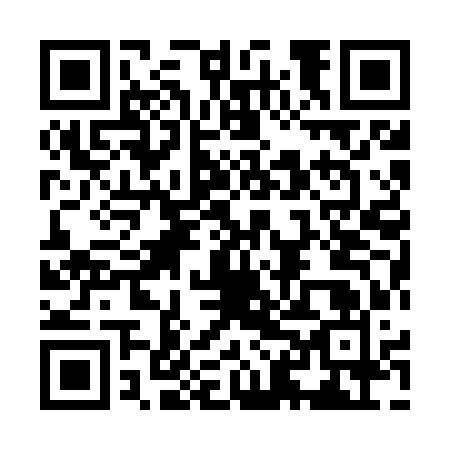 Ramadan times for Alvitas, LithuaniaMon 11 Mar 2024 - Wed 10 Apr 2024High Latitude Method: Angle Based RulePrayer Calculation Method: Muslim World LeagueAsar Calculation Method: HanafiPrayer times provided by https://www.salahtimes.comDateDayFajrSuhurSunriseDhuhrAsrIftarMaghribIsha11Mon4:524:526:5212:384:266:256:258:1912Tue4:494:496:5012:384:276:276:278:2113Wed4:474:476:4712:384:296:296:298:2314Thu4:444:446:4512:374:306:316:318:2515Fri4:414:416:4212:374:326:336:338:2716Sat4:384:386:4012:374:346:356:358:2917Sun4:354:356:3712:374:356:376:378:3218Mon4:324:326:3512:364:376:396:398:3419Tue4:304:306:3212:364:386:416:418:3620Wed4:274:276:3012:364:406:436:438:3821Thu4:244:246:2712:354:416:456:458:4122Fri4:214:216:2512:354:436:466:468:4323Sat4:184:186:2212:354:456:486:488:4524Sun4:154:156:2012:354:466:506:508:4825Mon4:124:126:1712:344:486:526:528:5026Tue4:094:096:1512:344:496:546:548:5327Wed4:064:066:1212:344:506:566:568:5528Thu4:024:026:1012:334:526:586:588:5729Fri3:593:596:0712:334:537:007:009:0030Sat3:563:566:0512:334:557:027:029:0331Sun4:534:537:021:325:568:048:0410:051Mon4:504:507:001:325:588:068:0610:082Tue4:464:466:571:325:598:088:0810:103Wed4:434:436:551:326:008:108:1010:134Thu4:404:406:521:316:028:118:1110:165Fri4:364:366:501:316:038:138:1310:186Sat4:334:336:471:316:058:158:1510:217Sun4:294:296:451:306:068:178:1710:248Mon4:264:266:421:306:078:198:1910:279Tue4:224:226:401:306:098:218:2110:3010Wed4:194:196:371:306:108:238:2310:32